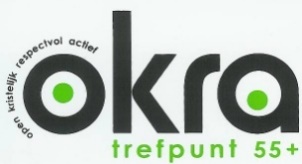 	INFO TREFPUNT DUFFELVerantw. uitgever: Fons Buelens Beuntstraat 12 Duffel.www.okra.be/trefpunt/duffel  	Rekening:BE82 7895 7947 3368		BIC: GKCCBEBBjanuari 2019Onze wensen voor u!Een jaar van gezondheid, geluk en vertrouwen,om daarop enthousiast het nieuwe jaar te bouwen.Een jaar waarin de zon je mag verwarmen,en liefde en vriendschap je mag omarmen.Beste wensen voor een vredevolle Kersttijd eneen heel gelukkig nieuwjaar . . .vol gezelligheid en warmte voor elkaar.	Het bestuur.Lidmaatschap 2019 – WELKOM AAN BOORD BIJOKRA  Lekker ActiefWij danken alle leden die hun lidmaatschap bij ons OKRA Trefpunt 55+ hebben hernieuwd.Wij zorgen voor een afwisselend programma zodat ieder zeker iets naar zijn gading kan vinden.De folder voor de eerste helft van 2019 heb je reeds ontvangen. Hou hem goed bij want wij hopen jullie regelmatig te ontmoeten op onze activiteiten.Opgelet! Deze maand is er geen OKRA-magazine.1De leden van de sportafdeling, die 8 euro bijdrage hebben betaald, ontvangen einde van deze maand een attest dat bij de mutualiteit kan afgegeven worden voor terugbetaling.Wie lid is bij een andere mutualiteit dan CM moet geen attest aan ons bezorgen. We kunnen die zelf afprinten en invullen.Deze bijdrage (€ 8) dekt ook de verzekering bij alle OKRA-sportactiviteiten (wandelen, fietsen, volleybal, kubb en andere).Info :bij Fons Buelens 015/31 28 56 / Paul De Clerck tel. 015 31 28 54.Ons programma voor januari.Donderdag 3 januari : namiddagwandeling.We plannen een wandeling van 7,5 km langs rustige wegen naar 't Sas. We komen samen aan de kapel, Bruul om 13:30 u. en voorzien onderweg een rustpauze om even op adem te komen bij een drankje. We verwachten alle wandelliefhebbers.Alle senioren 55+ zijn welkom om aan deze wandeltocht deel te nemen.INFO: Fons Buelens 015/312856Kubbspel: Maandagen 7, 14, 21 en 28 januariLiefhebbers van dit leuke werpspel zijn vanaf 14 u welkom op het pleintje achter het Wilgenhof. Wil je dit plezierige werpspel ook meespelen? Kom dan maar af, zowel mannen als vrouwen vanaf 55+! Je ontmoet er een echte vriendengroep.Wij houden tussendoor een rustpauze bij een tas koffie/thee met iets lekkers.INFO: Jeanneke Calders 015/316808.CULTUUR - Crea: Maandagen 7 en 21 januari.Wie houdt van creatief bezig zijn is hier welkom vanaf 13.30 uur in de benedenzaal van de bibliotheek. Toegang langs de parking achter het Wilgenhof. Je kan er ook nieuwe technieken leren in een gezellige sfeer. Tussendoor genieten we samen van een tas koffie/thee en uiteraard een lekker koekje.INFO: Jannie Verwey 015/315390 – Leontine Mariën 0473/482982 – Suzanne De Leus 0475/396912.Gezellige ontmoetingsnamiddag: op dezelfde data om 14 uur organiseren wij deze activiteit eveneens in de benedenzaal van de bibliotheek (toegang via de parking achter het Wilgenhof). Deze 2ontmoetingsnamiddagen staan ook open voor niet leden die OKRA willen leren kennen.Wie graag gezelschapsspellen speelt, (zoals Rummikub, Scrabble e.a),een kaartje wil trekken of gewoon een praatje slaan is welkom. We zorgen voor de gezellige sfeer met een tas koffie/thee met iets lekkers.INFO: Jeanneke Calders 015/316808 - Maria Frans 015/310442Dinsdagen  8, 15, 22 en 29 januari: ZangDe OKRA-zanggroep komt op deze data om 14 uur samen in de vergaderzaal van het Lokaal Dienstencentrum “Den Boomgaard” Kwakkelenberg.  Ingang achteraan langs de parking van de Handelsstraat. Wie graag meezingt is er welkom.Om de stem te smeren genieten we tussendoor van een drankje met een aangepaste zoetigheid.INFO: Rosa Van Dessel - 015 31 00 29.Donderdag 17 januari: Opera in de cinemaCarmen van Georges BizetDeze keer geen Verdi of Puccini maar een Franse opera!Prachtige muziek, meesterlijke stemmen met rijkelijke decors en kostuums maken er een spectaculair feest van!Tekst Maria . . . .AFSPRAAK: 19,15u in de hal van cinema UGC MechelenINFO: prijs: € 25 – voor carpooling (vertrek 18,45u) verwittigen bijMaria Frans, 015/310442 – marjafrans@hotmail.comFons Buelens, 015/312856, alfons.buelens@telenet.bePaul De Clerck, 015/312854, p.declerck@telenet.beDonderdag 24 januari: Wandelcriterium Muizen.Wie meegaat schrijft in uiterlijk donderdag 17 januari bij Fons BUELENS waar je ook een lunchpakket (6 euro) kan bestellen.3We komen tegen 10.45 uur samen aan de kapel, Bruul. Er wordtcarpooling voorzien mits vooraf in te schrijven. De 1e wandeling van 5 km vertrekt om 13 u. aan zaal ‘Rerum Novarum’ Sint Lambertuslaan 18, 2812 Muizen, de tweede om 15 uur. Wij verwachten weer vele wandelaars!INFO-inschrijven: Fons Buelens 015/31 28 56 - 0485/94 90 97Vrijdag 25 januari: Operette "Een nacht in Venetië"Er zijn nog steeds kaarten ter beschikking voor het bijwonen van deze operettevoorstelling in CC Zwaneberg te Heist-op-den-Berg door het VMT. We vertrekken met de autocar op het G. van der Lindenplein om 19 uur.Een toegangskaart kost slechts € 18 en het busvervoer € 11/persoon.INFO: Paul De Clerck, 015 31 28 54 - Fons Buelens, 015 31 28 56.Maandag 28 januari: Winterconcert te Antwerpen:Alle kaarten voor deelname aan het Weens concert met muziek van de familie Strauss zijn verkocht.Dit concert met gekende solisten en het orkest Frascati Symphonie gaat door in de kon. Elisabethzaal te Antwerpen om 14:30 uur.Okra leden betalen € 26/pp, anderen € 32.We maken de verplaatsing met de trein van …. uur.INFO: Maria Frans 015/310442, marjafrans@hotmail.com  of Paul De Clerck, 015 31 28 54.Verder op ons programmaPlechtige opening academiejaar 1-03-2019 te MechelenOp vrijdag 1 maart opent Academie Mechelen in de stadsschouwburg te Mechelen om 14 uur het nieuwe jaar met: "Eurovizie". Het wordt een aaneenschakeling van mooie eurovisieluisterliedjes uit de jaren 50, 60 & 70, gebracht door Geena Lisa, Andrea Croonenberghs en Chelsy. De verplaatsing doen we met de bus van De Lijn.De kaarten zijn genummerd (€ 24 voor OKRA-leden), dus moet je zo spoedig mogelijk reserveren! Dit kan je door betaling op de rekening van OKRA Duffel BE82 7895 7947 3368, met vermelding "Eurovizie" en je naam of namen.INFO: Paul De Clerck, 015-312854 of p.declerck@telenet.be.Vakantiemidweek 2019 in Vayamundo Ravelingen - Oostende????????? nog te herwerken.In 2019 bestaat weer de mogelijkheid om een vakantiemidweek aan zee mee te maken. De periode waarvoor we een aanvraag hebben gedaan is van maandagnamiddag 17/06 tot vrijdagnamiddag 21/06.De deelnameprijs is € 302 in een tweepersoonskamer en € 361 in een eenpersoonskamer (exclusief het busvervoer).Wie hiervoor nog belangstelling heeft moet dit zo spoedig mogelijk melden aan Fons Buelens, 015/312856 of 0485/949097.Lourdesbedevaart 2019 tekst aan te passen?OKRA gaat in september 2019 op bedevaart naar Lourdes.Het thema van deze bedevaart is “Dankbaar en Hoopvol”.Je kan mee naar Lourdes in 4 formules:Met het vliegtuig van Zo 15 tot Do 19 sept.Met de trein van Za 14 tot Do 19 sept.Met de fiets van Za 7 tot Do 19 sept.Met de motor (hierover is nog geen informatie)Wanneer je geïnteresseerd bent kan je reeds over de formule nadenken. Prijzen en verdere inlichtingen volgen nog.INFO: Jeanneke Calders 015/316808Maandagen 4 en 18/02/2019:  Cultuur/Crea + gezellige namiddagDonderdag 07/02/2019: namiddagwandeling naar ......Maandagen 4,11,18 en 25/02/2019: Kubbspel benedenzaal BibDinsdagen 5,12,19 en 26/02/2019: Zang, dienstencentrumDonderdag 14/02/2019: OKRA Quiz, bibliotheek.Donderdag 26/02/2019: Wandelcriterium Putte Grasheide